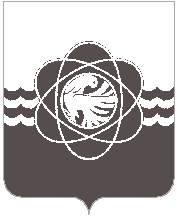 П О С Т А Н О В Л Е Н И Еот 26.04.2024  № 439На основании положения о проведении Международного спортивно – туристического слёта «НАШ ВЕКТОР», утверждённого Министром спорта Смоленской области, генеральным директором АНО «Центр развития спорта Смоленской области» и директором                                 МБУ ДО «ЦДЮТиЭ»Администрация муниципального образования «город Десногорск»             Смоленской области постановляет: Комитету по культуре, спорту и молодёжной политике Администрации муниципального образования «город Десногорск» Смоленской области (А.А. Королёва) организовать проведение этапа Международного спортивно – туристического слёта «НАШ ВЕКТОР».Утвердить состав оргкомитета по подготовке в  проведении этапа Международного спортивно – туристического слёта «НАШ ВЕКТОР» (приложение).Рекомендовать ОМВД России по г. Десногорску (Ю.В. Рудаков) обеспечить охрану правопорядка во время проведения этапа Международного спортивно – туристического слёта «НАШ ВЕКТОР».Отделу информационных технологий и связи с общественностью (Е.С. Любименко) разместить настоящее постановление на официальном сайте Администрации муниципального образования «город Десногорск» Смоленской области в информацинно-телекоммуникационной сети «Интернет».Контроль исполнения настоящего постановления возложить на первого заместителя Главы муниципального образования З.В. Бриллиантову.Глава муниципального образования«город Десногорск» Смоленской области 	                                    А.А. ТерлецкийСОСТАВоргкомитета по подготовке в  проведении этапа Международного спортивно – туристического слёта «НАШ ВЕКТОР»Об организации этапа Международного спортивно – туристического слёта «НАШ ВЕКТОР»Приложение 2УТВЕРЖДЕНпостановлением Администрации муниципального образования «город Десногорск» Смоленской области от 26.04.2024 № 439Председатель оргкомитета:А.А. Терлецкий – Глава муниципального образования «город Десногорск» Смоленской областиЗаместитель председателя оргкомитета:З.В. Бриллиантова – первый  заместитель Главы муниципального образованияЧлены оргкомитета:Члены оргкомитета:А.В. АзаренковНачальник ФГБУЗ МСЧ №135 ФМБА России А.Н. АлейниковДиректор Службы благоустройстваА.А. КоролёваПредседатель Комитета по культуре, спорту и молодёжной политике Администрации муниципального образования                   «город Десногорск» Смоленской областиЕ.С. ЛюбименкоНачальник отдела информационных технологий и связей с общественностью Администрации муниципального образования                               «город Десногорск» Смоленской областиЮ.В. РудаковВрио начальника ОМВД России по г. Десногорску, подполковник полиции  (по согласованию)С.А. СтеперенковНачальник 15 ПСЧ ОФПС ГПС Главного управления МЧС РОССИИ по Смоленской области - начальнику Десногорского пожарно - спасательного гарнизона, лейтенант внутренней службы (по согласованию)Е.С. УсикВедущий специалист Комитета по культуре, спорту и молодёжной политике Администрации муниципального образования «город Десногорск» Смоленской области.С.А. ХазовНачальник управления по делам ГО и ЧС